TAHAP-TAHAP PENDIDIKAN ANAK DALAM KELUARGASTUDI ATAS AYAT 13-19 ALQUR’AN SURAT LUQMANSKRIPSI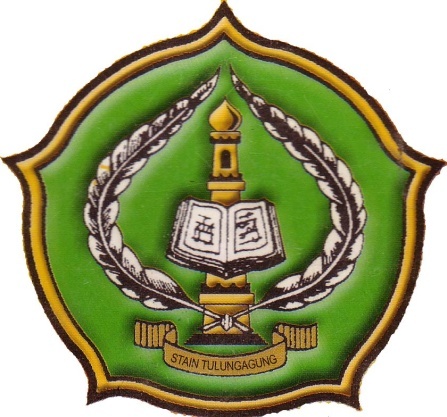 Oleh :M. RIZA PAHLEVINIM. 3211083088PROGRAM STUDI PENDIDIKAN AGAMA ISLAMJURUSAN TARBIYAHSEKOLAH TINGGI AGAMA ISLAM NEGERI(STAIN) TULUNGAGUNGJUNI 2012TAHAP-TAHAP PENDIDIKAN ANAK DALAM KELUARGASTUDI ATAS AYAT 13-19 ALQUR’AN SURATLUQMANSKRIPSIDiajukan KepadaSekolah Tinggi Agama Islam Negeri (STAIN) TulungagungUntuk Memenuhi Salah Satu Persyaratan Guna Menyusun SkripsiOleh :M. RIZA PAHLEVINIM. 3211083088PROGRAM STUDI PENDIDIKAN AGAMA ISLAMJURUSAN TARBIYAHSEKOLAH TINGGI AGAMA ISLAM NEGERI(STAIN) TULUNGAGUNGJUNI 2012PERSETUJUAN PEMBIMBINGSkripsi dengan judul “Tahap-tahap pendidikan anak dalam keluarga studi atas ayat 13-19 Al Quar’an surat Luqman” yang ditulis oleh M. Riza Pahlevi ini telah diperiksa dan disetujui untuk diujikan.Tulungagung, 18 Juni 2011PembimbingHj. Elfi Mu’awanah M.PdNIP. 19721127 199703 2 001PENGESAHANSkripsi dengan judul “Tahap-tahap Pendidikan Anak Dalam Keluarga: Studi atas Ayat 13-19 Al-Quar’an Surat Luqman” yang ditulis oleh M. Riza Pahlevi ini telah dipertahankan di depan Dewan Penguji Skripsi STAIN Tulungagung pada hari Rabu, tanggal 27 Juni 2012, dan dapat diterima sebagai salah satu persyaratan untuk menyelesaikan Program Sarjana Strata Satu dalam Ilmu Pendidikan Islam.Dewan Penguji Skripsi	Ketua,	Sekretaris,	Dr. Ngainun Naim, M.HI	Dr. Asmawi, M.Ag.          NIP. : 19750719 200312 1 002		                NIP. :19750903 200312 1 004Penguji UtamaProf. Dr. H. Achmad Patoni, M.Ag.NIP.: 19611110 199001 1 001Tulungagung,    Juli 2012Mengesahkan,STAIN TulungagungKetua,Dr. Maftukhin, M.Ag           NIP. 19670717200003 1 002MOTTOKATA PENGANTARSegala puji bagi Allah SWT yang telah melimpahkan rahmat, taufiq, dan hidayahnya, sehingga peneliti dapat menyelesaikan skripsi dengan judul "Tahap-tahap Pendidikan Anak Dalam Keluarga Studi atas Ayat 13-19 Surat Luqman" ini dengan baik.Shalawat serta salam senantiasa Allah SWT limpahkan kepada Nabi Muhammad SAW, pembawa rahmat bagi seluruh alam, sahabat, keluarga dan pengikut setia ajaran Rasulullah.Atas segala bantuan dan bimbingan yang telah diberikan untuk penyusunan skripsi ini, peneliti hanya bisa menyampaikan terima kasih yang tidak terhingga terutama kepada:Bapak Dr. Maftukhin, M.Ag., selaku Ketua Sekolah Tinggi Agama Islam Negeri (STAIN) Tulungagung.Ibu Hj. Elvi Mu’awanah, M.Pd., selaku dosen pembimbing yang telah sabar membimbing, mengarahkan dan mendorong peneliti dalam menyelesaikan penyusunan skripsi ini.Bapak dan Ibu Dosen serta karyawan Sekolah Tinggi Agama Islam Negeri (STAIN) Tulungagung yang telah tulus melayani segala keperluan peneliti selama menjadi mahasiswa. Ayah dan Ibu, yang selalu memberikan dorongan, baik moril maupun materiil, sehingga penulis dapat menyelesaikan studi dan skripsi ini.Kakakku sekekuarga yang banyak memberi masukan dan sumbangan pemikiran serta motivasi dalam menyelesaikan studi iniSemua pihak yang telah membantu peneliti dalam menyelesaikan penyusunan skripsi ini.Peneliti merasa bahwa skripsi ini masih jauh dari kesempurnaan, sehingga peneliti mengharap kritik dan saran yang konstruktif dari pembaca demi kesempurnaan skripsi ini.Akhirnya peneliti berdo’a semoga mereka yang membantu penulisan skripsi ini senantiasa mendapat ridha dari Allah SWT dan semoga skripsi ini dapat bermanfaat bagi peneliti dan semua pihak yang membaca. Tulungagung, 18 Juni 2012Peneliti,M. RIZA PAHLEVINIM. 3211083088DAFTAR ISIHALAMAN SAMPUL		iHALAMAN PENGAJUAN		iiHALAMAN PERSETUJUAN		iiiHALAMAN PENGESAHAN		ivHALAMAN MOTTO		vKATA PENGANTAR		viDAFTAR ISI		viiiDAFTAR LAMPIRAN		xiiABSTRAK		xiiiBAB I 	PENDAHULUAN		1Latar Belakang		1Rumusan Masalah		4Tujuan Penelitian		4Kegunaan  Penelitian		5Tinjauan Pustaka		6Metode Penelitian		8Sistematika Pembahasan		14BAB II 	KONSEP TAHAPAN PENDIDIKAN ANAK DAN TAFSIR	 PENDIDIKAN DALAM QUR’AN SURAT LUQMAN AYAT 13-19	16Tinjauan Tentang Tahapan Pendidikan Terhadap Anak		16Tinjauan Tentang Tafsir Pendidikan dalam Qur’an Surat Luqman Ayat 13-19		22BAB III    PENTINGNYA PENDIDIKAN TERHADAP ANAK                   DALAM KELUARGA		26Konsep Anak dalam Islam		26Hak Anak atas Pendidikan		28Konsep Pendidikan dalam Islam		30Pentingnya Pendidikan dalam Islam		32Dasar Pendidikan		33Asas pendidikan		34Tujuan Pendidikan		35Peran Keluarga dalam Pendidikan terhadap Anak		35BAB IV	TAHAPAN PENDIDIKAN ANAK DALAM AL-QUR’AN SURAT                 LUQMAN AYAT 13-19		39Sekilas Tentang Surat Luqman		39Perdebatan asal-usul sosok Luqman		39Kandungan Surat Luqman		44Asbabun Nuzul Surat Luqman		49Munasabah Surat Luqman		51Pentahapan Pendidikan dalam Qur’an Surat.Luqman Ayat 13-19		54Ketauhidan		56Pembinaan Kepribadian dan Sosial		59Pembinaan Ibadah		62Pembinaan Akhlak		64Implementasi Pentahapan Pendidikan Qur’an Surat Luqman ayat 13-19 terhadap Anak dalam Keluarga Masa Kini		651. Pola Pendidikan Keluarga Masa Kini		65Pendidikan Ketauhidan (akidah)		66Pendidikan Kepribadian dan Kemasyarakatan		68Pendidikan Agama dan Ibadah		69Pendidikan Akhlak		742. Metode Pendidikan yang Efektif Terhadap Anak		77a.   Keteladanan		77Pembiasaan		77Memberi nasehat		78Memberi perhatian		80Memberi hukuman		803. Tantangan Masyarakat Majemuk		82BAB V 	PENUTUP		84Kesimpulan		84Saran-saran		85DAFTAR PUSTAKALAMPIRAN-LAMPIRANDAFTAR LAMPIRANCurriculum VitaePernyataan keaslian tulisanKartu BimbinganABSTRAKSkripsi dengan judul  “Tahap-Tahap Pendidikan  Anak Dalam Keluarga Studi Atas Ayat 13-19 Al-Qur’an Surat Luqman” ini ditulis oleh M. Riza Pahlevi dibimbing oleh Hj. Elfi Mu’awanah, M.Pd.Penelitian ini dilatarbelakangi oleh kesadaran akan pentingnya arti anak  dan pendidikan dalam  keluarga serta adanya fenomena kenakalan remaja yang semakin meningkat dan beragam. Dengan demikian peneliti ingin melihat konsep pendidikan yang ideal dalam keluarga berdasarkan Al-Qur’an, khususnya surat Luqman ayat 13-19.Rumusan  masalah dalam penulisan skripsi ini adalah (1)  Bagaimana pentingnya pendidikan terhadap anak dalam   keluarga? (2)  Bagaimanakah tahapan pendidikan terhadap anak dalam surat Luqman ayat 13-19?. Adapun yang menjadi tujuan penelitian ini adalah  untuk mengetahui arti pentingnya pendidikan terhadap anak dalam wilayah keluarga dan mengetahui tahapan-tahapan pendidikan terhadap anak dalam surat Luqman ayat 13-19.Skripsi ini bermanfaat bagi penulis untuk menambah wawasan tentang konsep pendidikan yang ideal dalam keluarga. Dan  para orang tua maupun para penidik agar dapat mengambil pelajaran dari bahasan tafsir analisis surat Luqman ayat 13-19 tersebut.Dalam penelitian ini digunakan metode dukumentasi. Dokementasi digunakan untuk memperoleh data yang berupa catatan, transkrip, buku, jurnal dan sebagainya. Setelah penulis mengadakan penelitian dengan menggunakan metode diatas, kemudian data-data tersebut kemudian dianalisis dengan menggunakan metode tafsir tahlili, akhirnya diperoleh  kesimpulan bahwa  pendidikkan terhadap anak sangat penting, karena pendidikan adalah suatu upaya untuk mewariskan  nilai (norma), yang menjadi bekal bagi abak untuk menjalani kehidupan, dan sekaligus untuk memperbaiki nasib dan peradapan umat manusia. Dan pola pendidikan yang ideal sebagaimana kisah Luqman, tahap-tahapannya meliputi: Pertama, penddikan  ketauhidan; Kedua, pendidikan kepribadian dan kemasyarakatan; Ketiga, pendidikan agama dan  ibadah; Keempat, pendidikan akhlak. PERNYATAAN KEASLIAN TULISAN Saya yang bertanda tangan di bawah ini :Nama	:	M. Rizal PahleviTTL	:	Tulungagung, 22 Juli 1990Jurusan	:	TarbiyahNIM	:	3211083088Program Studi	:	Pendidikan Agama Islam (PAI)Dengan ini menyatakan bahwa skripsi dengan judul “Tahap-tahap Pendidikan anak dalam keluarga (studi atas ayat 23-19 Al Qur’an surat Al Luqman)” adalah betul-betul disusun dan ditulis oleh yang bersangkutan di atas dan bukan pengambilan tulisan orang lain.	Apabila di kemudian hari terbukti atau dapat dibuktikan bahwa skripsi ini hasil jiplakan, maka saya bersedia menerima sanksi atas perbuatan saya tersebut.Tulungagung,18 Juni 2012 Yang Membuat Pernyataan,M. RIZA PAHLEVINIM. 3211083088CURRICULUM VITAENama	:	M. Reza PahleviKelamin 	: 	Laki-laki Tempat, tanggal lahir	:	Tulungagung, 22 Juli 1990Alamat 	:	RT.03 RW.04 Ds. Sambidoplang, Kec. Sumbergempol, TulungagungAgama	:	IslamStatus	:	SingleAyah	: H. Djarkasi (Alrm)Ibu	: Hj. Siti FatkiyahLATAR BELAKANG PENDIDIKAN1996 – 2002	SDN SAMBIDOPLANG2002 – 2005	MTsN DENANYAR	2005 – 2008	MA’HAD  GHOZALIYAH